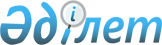 О внесении изменений в решение Экибастузского городского маслихата (очередная ХХХIV сессия, V созыв) от 25 декабря 2014 года № 299/34 "О бюджете города Экибастуза на 2015 - 2017 годы"Решение маслихата города Экибастуза Павлодарской области от 10 ноября 2015 года № 353/43. Зарегистрировано Департаментом юстиции Павлодарской области 03 декабря 2015 года № 4823      В соответствии с пунктом 4 статьи 106 Бюджетного кодекса Республики Казахстан, подпунктом 1) пункта 1 статьи 6 Закона Республики Казахстан "О местном государственном управлении и самоуправлении в Республике Казахстан", в целях эффективного использования бюджетных средств, Экибастузский городской маслихат РЕШИЛ:

      1. Внести в решение Экибастузского городского маслихата (очередная ХХХIV сессия, V созыв) от 25 декабря 2014 года № 299/34 "О бюджете города Экибастуза на 2015 - 2017 годы" (зарегистрировано в Реестре государственной регистрации нормативных правовых актов за № 4268, опубликовано 22 января 2015 года в газете "Отарқа", 22 января 2015 года в газете "Голос Экибастуза") следующие изменения:

      в пункте 1:

      в подпункте 1):

      цифры "13 833 889" заменить цифрами "13 769 799";

      цифры "10 511 370" заменить цифрами "10 526 184";

      цифры "42 156" заменить цифрами "48100";

      цифры "45 207" заменить цифрами "72 056";

      цифры "3 235 156" заменить цифрами "3 123 459";

      в подпункте 2): цифры "14 534 530" заменить цифрами "14 498 263";

      в подпункте 3):

      цифры "1 230 658" заменить цифрами "1 229 562";

      цифры "1 232 715" заменить цифрами "1 231 619";

      в подпункте 4):

      цифры "126 025" заменить цифрами "98 202";

      цифры "140 876" заменить цифрами "139 202";

      цифры "14 851" заменить цифрами "41 000";

      в подпункте 5) цифры "-2 057 324" заменить цифрами "- 2 056 228";

      в подпункте 6) цифры "2 057 324" заменить цифрами "2 056 228";

      приложения 1, 6, 7 к указанному решению изложить в новой редакции согласно приложениям 1, 2, 3 к настоящему решению.

      2. Контроль за исполнением настоящего решения возложить на постоянную комиссию Экибастузского городского маслихата по вопросам экономики, бюджета и предпринимательства.

      3. Настоящее решение вводится в действие с 1 января 2015 года. 

 Бюджет города Экибастуза на 2015 год Целевые трансферты, выделенные из вышестоящих бюджетов на 2015-2017 годы Распределение сумм бюджетных кредитов по администраторам
бюджетных программ на 2015 год
					© 2012. РГП на ПХВ «Институт законодательства и правовой информации Республики Казахстан» Министерства юстиции Республики Казахстан
				
      Председатель сессии,

      исполняющий обязанности

      секретаря городского маслихата

С. Рамазанов
Приложение 1
к решению Экибастузского
городского маслихата
(очередная ХLIII сессия,
V созыв)
от 10 ноября 2015 года № 353/43Приложение 1
к решению Экибастузского
городского маслихата
(очередная ХХХIV сессия,
V созыв)
от 25 декабря 2014 года
№ 299/34Категория

Категория

Категория

Категория

Сумма (тыс. тенге)

Класс

Класс

Класс

Сумма (тыс. тенге)

Подкласс

Подкласс

Сумма (тыс. тенге)

Наименование

Сумма (тыс. тенге)

1

2

3

4

5

I. Доходы

13769799

1

НАЛОГОВЫЕ ПОСТУПЛЕНИЯ

10526184

01

Подоходный налог

3817907

2

Индивидуальный подоходный налог

3817907

03

Социальный налог

387641

1

Социальный налог

387641

04

Налоги на собственность

4762706

1

Налоги на имущество

3421542

3

Земельный налог

1020490

4

Налог на транспортные средства

318877

5

Единый земельный налог

1797

05

Внутренние налоги на товары, работы и услуги

1498401

2

Акцизы

19130

3

Поступления за использование природных и других ресурсов

1333935

4

Сборы за ведение предпринимательской и профессиональной деятельности

138054

5

Налог на игорный бизнес

7282

08

Обязательные платежи, взимаемые за совершение юридически значимых действий и (или) выдачу документов уполномоченными на то государственными органами или должностными лицами

59529

1

Государственная пошлина

59529

2

НЕНАЛОГОВЫЕ ПОСТУПЛЕНИЯ

48100

01

Доходы от государственной собственности

31600

1

Поступления части чистого дохода государственных предприятий

1423

4

Доходы на доли участия в юридических лицах, находящиеся в государственной собственности

2017

5

Доходы от аренды имущества, находящегося в государственной собственности

27702

7

Вознаграждения по кредитам, выданным из государственного бюджета 

312

9

Прочие доходы от государственной собственности

146

06

Прочие неналоговые поступления

16500

1

Прочие неналоговые поступления

16500

3

ПОСТУПЛЕНИЯ ОТ ПРОДАЖИ ОСНОВНОГО КАПИТАЛА

72056

01

Продажа государственного имущества, закрепленного за государственными учреждениями

2806

1

Продажа государственного имущества, закрепленного за государственными учреждениями

2806

03

Продажа земли и нематериальных активов

69250

1

Продажа земли 

61100

2

Продажа нематериальных активов

8150

4

ПОСТУПЛЕНИЯ ТРАНСФЕРТОВ

3123459

02

Трансферты из вышестоящих органов государственного управления

3123459

2

Трансферты из областного бюджета

3123459

Функциональная группа

Функциональная группа

Функциональная группа

Функциональная группа

Функциональная группа

Сумма (тыс. тенге)

Функциональная подгруппа

Функциональная подгруппа

Функциональная подгруппа

Функциональная подгруппа

Сумма (тыс. тенге)

Администратор бюджетных программ

Администратор бюджетных программ

Администратор бюджетных программ

Сумма (тыс. тенге)

Бюджетная программа

Бюджетная программа

Сумма (тыс. тенге)

Наименование

Сумма (тыс. тенге)

1

2

3

4

5

 6

II. Затраты

14498263

01

Государственные услуги общего характера

451338

1

Представительные, исполнительные и другие органы, выполняющие общие функции государственного управления

304856

112

Аппарат маслихата района (города областного значения)

21149

001

Услуги по обеспечению деятельности маслихата района (города областного значения)

21149

122

Аппарат акима района (города областного значения)

128141

001

Услуги по обеспечению деятельности акима района (города областного значения)

126944

003

Капитальные расходы государственного органа

1197

123

Аппарат акима района в городе, города районного значения, поселка, села, сельского округа

155566

001

Услуги по обеспечению деятельности акима района в городе, города районного значения, поселка, села, сельского округа

155185

022

Капитальные расходы государственного органа

381

2

Финансовая деятельность

68152

452

Отдел финансов района (города областного значения)

68152

001

Услуги по реализации государственной политики в области исполнения бюджета и управления коммунальной собственностью района (города областного значения)

59826

003

Проведение оценки имущества в целях налогообложения

5714

010

Приватизация, управление коммунальным имуществом, постприватизационная деятельность и регулирование споров, связанных с этим

1167

018

Капитальные расходы государственного органа

1445

5

Планирование и статистическая деятельность

31705

453

Отдел экономики и бюджетного планирования района (города областного значения)

31705

001

Услуги по реализации государственной политики в области формирования и развития экономической политики, системы государственного планирования

30185

004

Капитальные расходы государственного органа

1520

9

Прочие государственные услуги общего характера

46625

458

Отдел жилищно-коммунального хозяйства, пассажирского транспорта и автомобильных дорог района (города областного значения)

46367

001

Услуги по реализации государственной политики на местном уровне в области жилищно-коммунального хозяйства, пассажирского транспорта и автомобильных дорог 

46367

467

Отдел строительства района (города областного значения)

258

040

Развитие объектов государственных органов

258

02

Оборона

36493

1

Военные нужды

36312

122

Аппарат акима района (города областного значения)

36312

005

Мероприятия в рамках исполнения всеобщей воинской обязанности

36312

2

Организация работы по чрезвычайным ситуациям

181

122

Аппарат акима района (города областного значения)

181

007

Мероприятия по профилактике и тушению степных пожаров районного (городского) масштаба, а также пожаров в населенных пунктах, в которых не созданы органы государственной противопожарной службы

181

03

Общественный порядок, безопасность, правовая, судебная, уголовно-исполнительная деятельность

36624

9

Прочие услуги в области общественного порядка и безопасности

36624

458

Отдел жилищно-коммунального хозяйства, пассажирского транспорта и автомобильных дорог района (города областного значения)

36624

021

Обеспечение безопасности дорожного движения в населенных пунктах

36624

04

Образование

6530577

1

Дошкольное воспитание и обучение

1725856

123

Аппарат акима района в городе, города районного значения, поселка, села, сельского округа

80056

004

Обеспечение деятельности организаций дошкольного воспитания и обучения

65384

041

Реализация государственного образовательного заказа в дошкольных организациях образования

14672

464

Отдел образования района (города областного значения)

1645800

009

Обеспечение деятельности организаций дошкольного воспитания и обучения

1269928

040

Реализация государственного образовательного заказа в дошкольных организациях образования

375872

2

Начальное, основное среднее и общее среднее образование

4183458

123

Аппарат акима района в городе, города районного значения, поселка, села, сельского округа

14141

005

Организация бесплатного подвоза учащихся до школы и обратно в сельской местности

14141

464

Отдел образования района (города областного значения)

3868305

003

Общеобразовательное обучение

3608324

006

Дополнительное образование для детей 

259981

465 

Отдел физической культуры и спорта района (города областного значения)

301012

017 

Дополнительное образование для детей и юношества по спорту

301012

9

Прочие услуги в области образования

621263

464

Отдел образования района (города областного значения)

593964

001

Услуги по реализации государственной политики на местном уровне в области образования 

30509

005

Приобретение и доставка учебников, учебно-методических комплексов для государственных учреждений образования района (города областного значения)

157000

007

Проведение школьных олимпиад, внешкольных мероприятий и конкурсов районного (городского) масштаба

192

015

Ежемесячная выплата денежных средств опекунам (попечителям) на содержание ребенка-сироты (детей-сирот), и ребенка (детей), оставшегося без попечения родителей 

57253

022

Выплата единовременных денежных средств казахстанским гражданам, усыновившим (удочерившим) ребенка (детей)-сироту и ребенка (детей), оставшегося без попечения родителей

2535

029

Обследование психического здоровья детей и подростков и оказание психолого-медико-педагогической консультативной помощи населению

20948

067

Капитальные расходы подведомственных государственных учреждений и организаций

325527

467

Отдел строительства района (города областного значения)

27299

037

Строительство и реконструкция объектов образования

27299

05

Здравоохранение

620

9

Прочие услуги в области здравоохранения

620

123

Аппарат акима района в городе, города районного значения, поселка, села, сельского округа

620

002

Организация в экстренных случаях доставки тяжелобольных людей до ближайшей организации здравоохранения, оказывающей врачебную помощь

620

06

Социальная помощь и социальное обеспечение

593849

1

Социальное обеспечение

4507

464

Отдел образования района (города областного значения)

4507

030

Содержание ребенка (детей), переданного патронатным воспитателям

4507

2

Социальная помощь

537908

123

Аппарат акима района в городе, города районного значения, поселка, села, сельского округа

7569

003

Оказание социальной помощи нуждающимся гражданам на дому

7569

451

Отдел занятости и социальных программ района (города областного значения)

530339

002

Программа занятости

85351

005

Государственная адресная социальная помощь

4354

006

Оказание жилищной помощи

39304

007

Социальная помощь отдельным категориям нуждающихся граждан по решениям местных представительных органов

162317

010

Материальное обеспечение детей - инвалидов, воспитывающихся и обучающихся на дому

4031

013

Социальная адаптация лиц, не имеющих определенного местожительства

37880

014

Оказание социальной помощи нуждающимся гражданам на дому

52323

016

Государственные пособия на детей до 18 лет

5631

017

Обеспечение нуждающихся инвалидов обязательными гигиеническими средствами и предоставление услуг специалистами жестового языка, индивидуальными помощниками в соответствии с индивидуальной программой реабилитации инвалида

92770

023

Обеспечение деятельности центров занятости населения

1594

052

Проведение мероприятий, посвященных семидесятилетию Победы в Великой Отечественной войне

44784

9

Прочие услуги в области социальной помощи и социального обеспечения

51434

451

Отдел занятости и социальных программ района (города областного значения)

50889

001

Услуги по реализации государственной политики на местном уровне в области обеспечения занятости и реализации социальных программ для населения

49055

011

Оплата услуг по зачислению, выплате и доставке пособий и других социальных выплат

1834

458

Отдел жилищно-коммунального хозяйства, пассажирского транспорта и автомобильных дорог района (города областного значения)

545

050

Реализация Плана мероприятий по обеспечению прав и улучшению качества жизни инвалидов

545

07

Жилищно-коммунальное хозяйство

1998414

1

Жилищное хозяйство

254944

123

Аппарат акима района в городе, города районного значения, поселка, села, сельского округа

2713

007

Организация сохранения государственного жилищного фонда города районного значения, поселка, села, сельского округа

1800

027

Ремонт и благоустройство объектов в рамках развития городов и сельских населенных пунктов по Дорожной карте занятости 2020

913

458

Отдел жилищно-коммунального хозяйства, пассажирского транспорта и автомобильных дорог района (города областного значения)

220191

003

Организация сохранения государственного жилищного фонда

214449

004

Обеспечение жильем отдельных категорий граждан

1805

049

Проведение энергетического аудита многоквартирных жилых домов 

3937

464

Отдел образования района (города областного значения)

514

026

Ремонт объектов в рамках развития городов и сельских населенных пунктов по Дорожной карте занятости 2020

514

467

Отдел строительства района (города областного значения)

6651

003

Проектирование и (или) строительство, реконструкция жилья коммунального жилищного фонда

6500

074

Развитие и/или сооружение недостающих объектов инженерно-коммуникационной инфраструктуры в рамках второго направления Дорожной карты занятости 2020

151

479

Отдел жилищной инспекции района (города областного значения)

24875

001

Услуги по реализации государственной политики на местном уровне в области жилищного фонда

24875

2

Коммунальное хозяйство

1267517

123

Аппарат акима района в городе, города районного значения, поселка, села, сельского округа

18531

014

Организация водоснабжения населенных пунктов

18531

458

Отдел жилищно-коммунального хозяйства, пассажирского транспорта и автомобильных дорог района (города областного значения)

16699

026

Организация эксплуатации тепловых сетей, находящихся в коммунальной собственности районов (городов областного значения)

16699

467

Отдел строительства района (города областного значения)

1232287

006

Развитие системы водоснабжения и водоотведения

1220647

058

Развитие системы водоснабжения и водоотведения в сельских населенных пунктах

11640

3

Благоустройство населенных пунктов

475953

123

Аппарат акима района в городе, города районного значения, поселка, села, сельского округа

35350

008

Освещение улиц населенных пунктов

20995

009

Обеспечение санитарии населенных пунктов

5648

011

Благоустройство и озеленение населенных пунктов

8707

458

Отдел жилищно-коммунального хозяйства, пассажирского транспорта и автомобильных дорог района (города областного значения)

369947

015

Освещение улиц в населенных пунктах

150440

016

Обеспечение санитарии населенных пунктов

71863

017

Содержание мест захоронений и захоронение безродных

2525

018

Благоустройство и озеленение населенных пунктов

145119

467

Отдел строительства района (города областного значения)

70656

007

Развитие благоустройства городов и населенных пунктов

70656

08

Культура, спорт, туризм и информационное пространство

528433

1

Деятельность в области культуры

262971

123

Аппарат акима района в городе, города районного значения, поселка, села, сельского округа

18495

006

Поддержка культурно-досуговой работы на местном уровне

18495

455

Отдел культуры и развития языков района (города областного значения)

206476

003

Поддержка культурно-досуговой работы

206476

467

Отдел строительства района (города областного значения)

38000

011

Развитие объектов культуры

38000

2

Спорт

73258

465

Отдел физической культуры и спорта района (города областного значения)

73258

001

Услуги по реализации государственной политики на местном уровне в сфере физической культуры и спорта

13460

004

Капитальные расходы государственного органа

320

006

Проведение спортивных соревнований на районном (города областного значения) уровне

48197

007

Подготовка и участие членов сборных команд района (города областного значения) по различным видам спорта на областных спортивных соревнованиях

10681

032

Капитальные расходы подведомственных государственных учреждений и организаций

600

3

Информационное пространство

121417

455

Отдел культуры и развития языков района (города областного значения)

69153

006

Функционирование районных (городских) библиотек

66264

007

Развитие государственного языка и других языков народа Казахстана

2889

456

Отдел внутренней политики района (города областного значения)

52264

002

Услуги по проведению государственной информационной политики

52264

9

Прочие услуги по организации культуры, спорта, туризма и информационного пространства

70787

455

Отдел культуры и развития языков района (города областного значения)

34750

001

Услуги по реализации государственной политики на местном уровне в области развития языков и культуры

15250

032

Капитальные расходы подведомственных государственных учреждений и организаций

19500

456

Отдел внутренней политики района (города областного значения)

36037

001

Услуги по реализации государственной политики на местном уровне в области информации, укрепления государственности и формирования социального оптимизма граждан

13124

003

Реализация мероприятий в сфере молодежной политики

22913

10

Сельское, водное, лесное, рыбное хозяйство, особо охраняемые природные территории, охрана окружающей среды и животного мира, земельные отношения

141430

1

Сельское хозяйство

60583

453

Отдел экономики и бюджетного планирования района (города областного значения)

3339

099

Реализация мер по оказанию социальной поддержки специалистов

3339

462

Отдел сельского хозяйства района (города областного значения)

14024

001

Услуги по реализации государственной политики на местном уровне в сфере сельского хозяйства

14024

473

Отдел ветеринарии района (города областного значения)

43220

001

Услуги по реализации государственной политики на местном уровне в сфере ветеринарии

18879

005

Обеспечение функционирования скотомогильников (биотермических ям)

12060

007

Организация отлова и уничтожения бродячих собак и кошек

4907

047

Возмещение владельцам стоимости обезвреженных (обеззараженных) и переработанных без изъятия животных, продукции и сырья животного происхождения, представляющих опасность для здоровья животных и человека

7374

6

Земельные отношения

38966

463

Отдел земельных отношений района (города областного значения)

38966

001

Услуги по реализации государственной политики в области регулирования земельных отношений на территории района (города областного значения)

34724

002

Работы по переводу сельскохозяйственных угодий из одного вида в другой

679

006

Землеустройство, проводимое при установлении границ районов, городов областного значения, районного значения, сельских округов, поселков, сел

2854

007

Капитальные расходы государственного органа

709

9

Прочие услуги в области сельского, водного, лесного, рыбного хозяйства, охраны окружающей среды и земельных отношений

41881

473

Отдел ветеринарии района (города областного значения)

41881

011

Проведение противоэпизоотических мероприятий

41881

11

Промышленность, архитектурная, градостроительная и строительная деятельность

39548

2

Архитектурная, градостроительная и строительная деятельность

39548

467

Отдел строительства района (города областного значения)

19357

001

Услуги по реализации государственной политики на местном уровне в области строительства

19357

468

Отдел архитектуры и градостроительства района (города областного значения)

20191

001

Услуги по реализации государственной политики в области архитектуры и градостроительства на местном уровне 

16347

003

Разработка схем градостроительного развития территории района и генеральных планов населенных пунктов

3044

004

Капитальные расходы государственного органа

800

12

Транспорт и коммуникации

519025

1

Автомобильный транспорт

426503

123

Аппарат акима района в городе, города районного значения, поселка, села, сельского округа

22278

013

Обеспечение функционирования автомобильных дорог в городах районного значения, поселках, селах, сельских округах

22278

458

Отдел жилищно-коммунального хозяйства, пассажирского транспорта и автомобильных дорог района (города областного значения)

404225

022

Развитие транспортной инфраструктуры

12000

023

Обеспечение функционирования автомобильных дорог

385100

045

Капитальный и средний ремонт автомобильных дорог районного значения и улиц населенных пунктов

7125

9

Прочие услуги в сфере транспорта и коммуникаций

92522

458

Отдел жилищно-коммунального хозяйства, пассажирского транспорта и автомобильных дорог района (города областного значения)

92522

024

Организация внутрипоселковых (внутригородских), пригородных и внутрирайонных общественных пассажирских перевозок

92522

13

Прочие

588778

3

Поддержка предпринимательской деятельности и защита конкуренции

21099

469

Отдел предпринимательства района (города областного значения)

21099

001

Услуги по реализации государственной политики на местном уровне в области развития предпринимательства 

21099

9

Прочие

567679

123

Аппарат акима района в городе, города районного значения, поселка, села, сельского округа

8521

040

Реализация мер по содействию экономическому развитию регионов в рамках Программы "Развитие регионов" 

8521

452

Отдел финансов района (города областного значения)

27000

012

Резерв местного исполнительного органа района (города областного значения) 

27000

458

Отдел жилищно-коммунального хозяйства, пассажирского транспорта и автомобильных дорог района (города областного значения)

455954

044

Текущее обустройство моногородов

300422

085

Реализация бюджетных инвестиционных проектов в моногородах

155532

469

Отдел предпринимательства района (города областного значения)

76204

033

Субсидирование процентной ставки по кредитам для реализации проектов в моногородах

76204

14

Обслуживание долга

312

1

Обслуживание долга

312

452

Отдел финансов района (города областного значения)

312

013

Обслуживание долга местных исполнительных органов по выплате вознаграждений и иных платежей по займам из областного бюджета

312

15

Трансферты

3032822

1

Трансферты

3032822

452

Отдел финансов района (города областного значения)

3032822

006

Возврат неиспользованных (недоиспользованных) целевых трансфертов

2360

007

Бюджетные изъятия

3020862

051

Трансферты органам местного самоуправления

9600

III. Чистое бюджетное кредитование

1229562

Бюджетные кредиты

1231619

07

Жилищно-коммунальное хозяйство

1214877

1

Жилищное хозяйство

1214877

458

Отдел жилищно-коммунального хозяйства, пассажирского транспорта и автомобильных дорог района (города областного значения)

1214877

053

Кредитование на реконструкцию и строительство систем тепло-, водоснабжения и водоотведения

1214877

10

Сельское, водное, лесное, рыбное хозяйство, особо охраняемые природные территории, охрана окружающей среды и животного мира, земельные отношения

16742

1

Сельское хозяйство

16742

453

Отдел экономики и бюджетного планирования района (города областного значения)

16742

006

Бюджетные кредиты для реализации мер социальной поддержки специалистов 

16742

Категория

Категория

Категория

Категория

Сумма (тыс. тенге)

Класс

Класс

Класс

Сумма (тыс. тенге)

Подкласс

Подкласс

Сумма (тыс. тенге)

Наименование

Сумма (тыс. тенге)

1

2

3

4

5

5

Погашение бюджетных кредитов

2057

01

Погашение бюджетных кредитов

2057

1

Погашение бюджетных кредитов, выданных из государственного бюджета 

2057

Функциональная группа

Функциональная группа

Функциональная группа

Функциональная группа

Функциональная группа

Сумма (тыс. тенге)

Функциональная подгруппа

Функциональная подгруппа

Функциональная подгруппа

Функциональная подгруппа

Сумма (тыс. тенге)

Администратор бюджетных программ

Администратор бюджетных программ

Администратор бюджетных программ

Сумма (тыс. тенге)

Программа

Программа

Сумма (тыс. тенге)

Наименование

Сумма (тыс. тенге)

1

2

3

4

5

6

IV. Сальдо по операциям с финансовыми активами

98202

Приобретение финансовых активов

139202

07

Жилищно-коммунальное хозяйство

131233

1

Жилищное хозяйство

131233

458

Отдел жилищно-коммунального хозяйства, пассажирского транспорта и автомобильных дорог района (города областного значения)

131233

060

Увеличение уставных капиталов специализированных уполномоченных организаций

131233

13

Прочие

7969

9

Прочие

7969

458

Отдел жилищно-коммунального хозяйства, пассажирского транспорта и автомобильных дорог района (города областного значения)

7969

065

Формирование или увеличение уставного капитала юридических лиц

7969

Категория

Категория

Категория

Категория

Сумма (тыс. тенге) 

Класс

Класс

Класс

Сумма (тыс. тенге) 

Подкласс

Подкласс

Сумма (тыс. тенге) 

Наименование

Сумма (тыс. тенге) 

1

2

3

4

5

6

Поступления от продажи финансовых активов государства

41000

01

Поступления от продажи финансовых активов государства

41000

1

Поступления от продажи финансовых активов внутри страны

41000

Наименование

Сумма (тыс. тенге)

1

2

V. Дефицит (профицит) бюджета

-2056228

VI. Финансирование дефицита (использование профицита) бюджета

2056228

Приложение 2
к решению Экибастузского
городского маслихата
(очередная XLIII сессия,
V созыв) от 10 ноября 2015 года
№ 353/43Приложение 6
к решению Экибастузского
городского маслихата
(очередная XXХIV сессия,
V созыв)
от 25 декабря 2014 года
№ 299/34№ п/п

Назначение целевых трансфертов

Сумма, тыс. тенге

Сумма, тыс. тенге

Сумма, тыс. тенге

№ п/п

Назначение целевых трансфертов

2015 год

2016 год

2017 год

№ п/п

Назначение целевых трансфертов

2015 год

2016 год

2017 год

1

2

3

4

5

№ п/п

Назначение целевых трансфертов

2015 год

2016 год

2017 год

ВСЕГО:

3 123 459

314 970

321 633

I

ВСЕГО ЦЕЛЕВЫХ ТРАНСФЕРТОВ ИЗ ОБЛАСТНОГО БЮДЖЕТА:

615 158

314 970

321 633

в том числе:

1.

Целевые текущие трансферты из областного бюджета:

325 010

314 970

321 633

 - на возмещение стоимости сельскохозяйственных животных, больных бруцеллезом, направляемых на санитарной убой 

7 374

 - на компенсацию потерь в связи с передачей функций государственных органов из вышестоящего уровня государственного управления в нижестоящий, в том числе:

309 315

314 970

321 633

 - обеспечение деятельности неспециализированных ДЮСШ

285 902

292 241

298 528

 - обследование психического здоровья детей и подростков, оказание психолого-медико-педагогической консультативной помощи населению

19 374

19 440

19 717

 - содержание ребенка (детей), переданного патронатным воспитателям 

4 039

3 289

3 388

- на обеспечение защищенного доступа общеобразовательных школ к сети Интернет 

8 321

2.

Целевые трансферты на развитие из областного бюджета:

290 148

0

0

 - на развитие системы водоснабжения и водоотведения 

290 148

II

ВСЕГО ЦЕЛЕВЫХ ТРАНСФЕРТОВ ИЗ РЕСПУБЛИКАНСКОГО БЮДЖЕТА:

2 508 301

0

0

1.

Целевые текущие трансферты из республиканского бюджета:

1 335 834

0

0

 - на реализацию государственного образовательного заказа в дошкольных организациях образования 

390 544

 - на повышение оплаты труда учителям, прошедшим повышение квалификации по трехуровневой системе

98 918

 - на введение стандартов специальных социальных услуг 

1 980

 - реализация Плана мероприятий по обеспечению прав и улучшению качества жизни инвалидов, в том числе:

55 667

 - увеличение норм обеспечения инвалидов обязательными гигиеническими средствами

55 167

 - обустройство пешеходных переходов звуковыми устройствами в местах расположения организаций, ориентированных на обслуживание инвалидов

500

- на проведение мероприятий, посвященных семидесятилетию Победы в Великой Отечественной войне 

44 784

 - на проведение профилактической дезинсекции и дератизации (за исключением дезинсекции и дератизации на территории природных очагов инфекционных и паразитарных заболеваний, а также в очагах инфекционных и паразитарных заболеваний) 

11 583

 - на реализацию текущих мероприятий в моногородах, в том числе:

376 626

 - текущее обустройство

300 422

 - субсидирование процентной ставки по кредитам банков для реализации проектов

76 204

 - на выплату ежемесячной надбавки за особые условия труда к должностным окладам работников государственных учреждений, не являющихся государственными служащими, а также работников государственных казенных предприятий, финансируемых из местных бюджетов

348 673

- на содержание штатной численности по регистрации актов гражданского состояния 

2 771

- на содержание подразделений местных исполнительных органов агропромышленного комплекса

4 288

2.

Целевые трансферты на развитие из республиканского бюджета:

1 172 467

 - на развитие системы водоснабжения и водоотведения 

891 234

 - на реализацию бюджетных инвестиционных проектов в моногородах

150 000

 - на увеличение уставных капиталов специализированных уполномоченных организаций 

131 233

Приложение 3
к решению Экибастузского
городского маслихата
(очередная XLIII сессия,
V созыв) от 10 ноября 2015 года
№ 353/43Приложение 7
к решению Экибастузского
городского маслихата
(очередная ХХХIV сессия,
V созыв)
от 25 декабря 2014 года
№ 299/34№ п/п

Наименование администраторов бюджетных программ/назначение бюджетных кредитов

Сумма (тыс. тенге)

№ п/п

Наименование администраторов бюджетных программ/назначение бюджетных кредитов

Сумма (тыс. тенге)

1

2

3

№ п/п

Наименование администраторов бюджетных программ/назначение бюджетных кредитов

Сумма (тыс. тенге)

ВСЕГО

1231619

№ п/п

Наименование администраторов бюджетных программ/назначение бюджетных кредитов

Сумма (тыс. тенге)

1

Отдел экономики и бюджетного планирования

16742

для реализации мер социальной поддержки специалистов 

16742

2

Отдел жилищно-коммунального хозяйства, пассажирского транспорта и автомобильных дорог

1214877

на реконструкцию и строительство систем тепло-, водоснабжения и водоотведения

1214877

